第15号の3様式(A2)　建築基準法第42条第3項の規定による水平距離の指定変更取消申請図縮尺地籍図※　　　　　　　　　　　　水平距離の指定・変更・取消台帳※　　　　　　　　　　　　水平距離の指定・変更・取消台帳※　　　　　　　　　　　　水平距離の指定・変更・取消台帳※　　　　　　　　　　　　水平距離の指定・変更・取消台帳※　　　　　　　　　　　　水平距離の指定・変更・取消台帳※　　　　　　　　　　　　水平距離の指定・変更・取消台帳※　　　　　　　　　　　　水平距離の指定・変更・取消台帳※　　　　　　　　　　　　水平距離の指定・変更・取消台帳※　　　　　　　　　　　　水平距離の指定・変更・取消台帳※　　　　　　　　　　　　水平距離の指定・変更・取消台帳※　　　　　　　　　　　　水平距離の指定・変更・取消台帳※　　　　　　　　　　　　水平距離の指定・変更・取消台帳※　　　　　　　　　　　　水平距離の指定・変更・取消台帳※　　　　　　　　　　　　水平距離の指定・変更・取消台帳建築基準法第42条第3項の規定による水平距離の指定変更取消申請図縮尺付近見取図告示年月日告示年月日年　　　月　　　日年　　　月　　　日年　　　月　　　日年　　　月　　　日指定年月日指定年月日指定年月日指定年月日指定年月日年　　　月　　　日年　　　月　　　日年　　　月　　　日建築基準法第42条第3項の規定による水平距離の指定変更取消申請図縮尺構造図告示番号告示番号第　　　　　　　　号第　　　　　　　　号第　　　　　　　　号第　　　　　　　　号番　　　　　　　　号番　　　　　　　　号番　　　　　　　　号番　　　　　　　　号番　　　　　　　　号第　　　　　　　　号第　　　　　　　　号第　　　　　　　　号建築基準法第42条第3項の規定による水平距離の指定変更取消申請図縮尺建築基準法第42条第3項の規定による水平距離の指定変更取消申請図縮尺承諾書この図面のとおり道路境界線とみなす位置の指定を承諾いたします。　　　年　　　月　　　日申請者　　　　様この図面のとおり道路境界線とみなす位置の指定を承諾いたします。　　　年　　　月　　　日申請者　　　　様この図面のとおり道路境界線とみなす位置の指定を承諾いたします。　　　年　　　月　　　日申請者　　　　様この図面のとおり道路境界線とみなす位置の指定を承諾いたします。　　　年　　　月　　　日申請者　　　　様この図面のとおり道路境界線とみなす位置の指定を承諾いたします。　　　年　　　月　　　日申請者　　　　様この図面のとおり道路境界線とみなす位置の指定を承諾いたします。　　　年　　　月　　　日申請者　　　　様この図面のとおり道路境界線とみなす位置の指定を承諾いたします。　　　年　　　月　　　日申請者　　　　様申請者・住所・氏名申請者・住所・氏名申請者・住所・氏名申請者・住所・氏名申請者・住所・氏名申請者・住所・氏名承諾書この図面のとおり道路境界線とみなす位置の指定を承諾いたします。　　　年　　　月　　　日申請者　　　　様この図面のとおり道路境界線とみなす位置の指定を承諾いたします。　　　年　　　月　　　日申請者　　　　様この図面のとおり道路境界線とみなす位置の指定を承諾いたします。　　　年　　　月　　　日申請者　　　　様この図面のとおり道路境界線とみなす位置の指定を承諾いたします。　　　年　　　月　　　日申請者　　　　様この図面のとおり道路境界線とみなす位置の指定を承諾いたします。　　　年　　　月　　　日申請者　　　　様この図面のとおり道路境界線とみなす位置の指定を承諾いたします。　　　年　　　月　　　日申請者　　　　様この図面のとおり道路境界線とみなす位置の指定を承諾いたします。　　　年　　　月　　　日申請者　　　　様　　　指定等申請地　　　　区　　　　丁目　　　　番地　　　から　　　　　　　　　　　　　　　　　　　　　　　　番地　　　まで　　　指定等をうける水平距離　　メートル・道路の延長　　メートル　　　指定等申請地　　　　区　　　　丁目　　　　番地　　　から　　　　　　　　　　　　　　　　　　　　　　　　番地　　　まで　　　指定等をうける水平距離　　メートル・道路の延長　　メートル　　　指定等申請地　　　　区　　　　丁目　　　　番地　　　から　　　　　　　　　　　　　　　　　　　　　　　　番地　　　まで　　　指定等をうける水平距離　　メートル・道路の延長　　メートル　　　指定等申請地　　　　区　　　　丁目　　　　番地　　　から　　　　　　　　　　　　　　　　　　　　　　　　番地　　　まで　　　指定等をうける水平距離　　メートル・道路の延長　　メートル　　　指定等申請地　　　　区　　　　丁目　　　　番地　　　から　　　　　　　　　　　　　　　　　　　　　　　　番地　　　まで　　　指定等をうける水平距離　　メートル・道路の延長　　メートル　　　指定等申請地　　　　区　　　　丁目　　　　番地　　　から　　　　　　　　　　　　　　　　　　　　　　　　番地　　　まで　　　指定等をうける水平距離　　メートル・道路の延長　　メートル　　　指定等申請地　　　　区　　　　丁目　　　　番地　　　から　　　　　　　　　　　　　　　　　　　　　　　　番地　　　まで　　　指定等をうける水平距離　　メートル・道路の延長　　メートル承諾書権利別権利別権利別住所住所住所住所住所氏名氏名氏名印印　　　指定等申請地　　　　区　　　　丁目　　　　番地　　　から　　　　　　　　　　　　　　　　　　　　　　　　番地　　　まで　　　指定等をうける水平距離　　メートル・道路の延長　　メートル　　　指定等申請地　　　　区　　　　丁目　　　　番地　　　から　　　　　　　　　　　　　　　　　　　　　　　　番地　　　まで　　　指定等をうける水平距離　　メートル・道路の延長　　メートル　　　指定等申請地　　　　区　　　　丁目　　　　番地　　　から　　　　　　　　　　　　　　　　　　　　　　　　番地　　　まで　　　指定等をうける水平距離　　メートル・道路の延長　　メートル　　　指定等申請地　　　　区　　　　丁目　　　　番地　　　から　　　　　　　　　　　　　　　　　　　　　　　　番地　　　まで　　　指定等をうける水平距離　　メートル・道路の延長　　メートル　　　指定等申請地　　　　区　　　　丁目　　　　番地　　　から　　　　　　　　　　　　　　　　　　　　　　　　番地　　　まで　　　指定等をうける水平距離　　メートル・道路の延長　　メートル　　　指定等申請地　　　　区　　　　丁目　　　　番地　　　から　　　　　　　　　　　　　　　　　　　　　　　　番地　　　まで　　　指定等をうける水平距離　　メートル・道路の延長　　メートル　　　指定等申請地　　　　区　　　　丁目　　　　番地　　　から　　　　　　　　　　　　　　　　　　　　　　　　番地　　　まで　　　指定等をうける水平距離　　メートル・道路の延長　　メートル承諾書　　　指定等申請地　　　　区　　　　丁目　　　　番地　　　から　　　　　　　　　　　　　　　　　　　　　　　　番地　　　まで　　　指定等をうける水平距離　　メートル・道路の延長　　メートル　　　指定等申請地　　　　区　　　　丁目　　　　番地　　　から　　　　　　　　　　　　　　　　　　　　　　　　番地　　　まで　　　指定等をうける水平距離　　メートル・道路の延長　　メートル　　　指定等申請地　　　　区　　　　丁目　　　　番地　　　から　　　　　　　　　　　　　　　　　　　　　　　　番地　　　まで　　　指定等をうける水平距離　　メートル・道路の延長　　メートル　　　指定等申請地　　　　区　　　　丁目　　　　番地　　　から　　　　　　　　　　　　　　　　　　　　　　　　番地　　　まで　　　指定等をうける水平距離　　メートル・道路の延長　　メートル　　　指定等申請地　　　　区　　　　丁目　　　　番地　　　から　　　　　　　　　　　　　　　　　　　　　　　　番地　　　まで　　　指定等をうける水平距離　　メートル・道路の延長　　メートル　　　指定等申請地　　　　区　　　　丁目　　　　番地　　　から　　　　　　　　　　　　　　　　　　　　　　　　番地　　　まで　　　指定等をうける水平距離　　メートル・道路の延長　　メートル　　　指定等申請地　　　　区　　　　丁目　　　　番地　　　から　　　　　　　　　　　　　　　　　　　　　　　　番地　　　まで　　　指定等をうける水平距離　　メートル・道路の延長　　メートル承諾書　　　指定等申請地　　　　区　　　　丁目　　　　番地　　　から　　　　　　　　　　　　　　　　　　　　　　　　番地　　　まで　　　指定等をうける水平距離　　メートル・道路の延長　　メートル　　　指定等申請地　　　　区　　　　丁目　　　　番地　　　から　　　　　　　　　　　　　　　　　　　　　　　　番地　　　まで　　　指定等をうける水平距離　　メートル・道路の延長　　メートル　　　指定等申請地　　　　区　　　　丁目　　　　番地　　　から　　　　　　　　　　　　　　　　　　　　　　　　番地　　　まで　　　指定等をうける水平距離　　メートル・道路の延長　　メートル　　　指定等申請地　　　　区　　　　丁目　　　　番地　　　から　　　　　　　　　　　　　　　　　　　　　　　　番地　　　まで　　　指定等をうける水平距離　　メートル・道路の延長　　メートル　　　指定等申請地　　　　区　　　　丁目　　　　番地　　　から　　　　　　　　　　　　　　　　　　　　　　　　番地　　　まで　　　指定等をうける水平距離　　メートル・道路の延長　　メートル　　　指定等申請地　　　　区　　　　丁目　　　　番地　　　から　　　　　　　　　　　　　　　　　　　　　　　　番地　　　まで　　　指定等をうける水平距離　　メートル・道路の延長　　メートル　　　指定等申請地　　　　区　　　　丁目　　　　番地　　　から　　　　　　　　　　　　　　　　　　　　　　　　番地　　　まで　　　指定等をうける水平距離　　メートル・道路の延長　　メートル承諾書　　　指定等申請地　　　　区　　　　丁目　　　　番地　　　から　　　　　　　　　　　　　　　　　　　　　　　　番地　　　まで　　　指定等をうける水平距離　　メートル・道路の延長　　メートル　　　指定等申請地　　　　区　　　　丁目　　　　番地　　　から　　　　　　　　　　　　　　　　　　　　　　　　番地　　　まで　　　指定等をうける水平距離　　メートル・道路の延長　　メートル　　　指定等申請地　　　　区　　　　丁目　　　　番地　　　から　　　　　　　　　　　　　　　　　　　　　　　　番地　　　まで　　　指定等をうける水平距離　　メートル・道路の延長　　メートル　　　指定等申請地　　　　区　　　　丁目　　　　番地　　　から　　　　　　　　　　　　　　　　　　　　　　　　番地　　　まで　　　指定等をうける水平距離　　メートル・道路の延長　　メートル　　　指定等申請地　　　　区　　　　丁目　　　　番地　　　から　　　　　　　　　　　　　　　　　　　　　　　　番地　　　まで　　　指定等をうける水平距離　　メートル・道路の延長　　メートル　　　指定等申請地　　　　区　　　　丁目　　　　番地　　　から　　　　　　　　　　　　　　　　　　　　　　　　番地　　　まで　　　指定等をうける水平距離　　メートル・道路の延長　　メートル　　　指定等申請地　　　　区　　　　丁目　　　　番地　　　から　　　　　　　　　　　　　　　　　　　　　　　　番地　　　まで　　　指定等をうける水平距離　　メートル・道路の延長　　メートル承諾書　　　指定等申請地　　　　区　　　　丁目　　　　番地　　　から　　　　　　　　　　　　　　　　　　　　　　　　番地　　　まで　　　指定等をうける水平距離　　メートル・道路の延長　　メートル　　　指定等申請地　　　　区　　　　丁目　　　　番地　　　から　　　　　　　　　　　　　　　　　　　　　　　　番地　　　まで　　　指定等をうける水平距離　　メートル・道路の延長　　メートル　　　指定等申請地　　　　区　　　　丁目　　　　番地　　　から　　　　　　　　　　　　　　　　　　　　　　　　番地　　　まで　　　指定等をうける水平距離　　メートル・道路の延長　　メートル　　　指定等申請地　　　　区　　　　丁目　　　　番地　　　から　　　　　　　　　　　　　　　　　　　　　　　　番地　　　まで　　　指定等をうける水平距離　　メートル・道路の延長　　メートル　　　指定等申請地　　　　区　　　　丁目　　　　番地　　　から　　　　　　　　　　　　　　　　　　　　　　　　番地　　　まで　　　指定等をうける水平距離　　メートル・道路の延長　　メートル　　　指定等申請地　　　　区　　　　丁目　　　　番地　　　から　　　　　　　　　　　　　　　　　　　　　　　　番地　　　まで　　　指定等をうける水平距離　　メートル・道路の延長　　メートル　　　指定等申請地　　　　区　　　　丁目　　　　番地　　　から　　　　　　　　　　　　　　　　　　　　　　　　番地　　　まで　　　指定等をうける水平距離　　メートル・道路の延長　　メートル承諾書　　　指定等申請地　　　　区　　　　丁目　　　　番地　　　から　　　　　　　　　　　　　　　　　　　　　　　　番地　　　まで　　　指定等をうける水平距離　　メートル・道路の延長　　メートル　　　指定等申請地　　　　区　　　　丁目　　　　番地　　　から　　　　　　　　　　　　　　　　　　　　　　　　番地　　　まで　　　指定等をうける水平距離　　メートル・道路の延長　　メートル　　　指定等申請地　　　　区　　　　丁目　　　　番地　　　から　　　　　　　　　　　　　　　　　　　　　　　　番地　　　まで　　　指定等をうける水平距離　　メートル・道路の延長　　メートル　　　指定等申請地　　　　区　　　　丁目　　　　番地　　　から　　　　　　　　　　　　　　　　　　　　　　　　番地　　　まで　　　指定等をうける水平距離　　メートル・道路の延長　　メートル　　　指定等申請地　　　　区　　　　丁目　　　　番地　　　から　　　　　　　　　　　　　　　　　　　　　　　　番地　　　まで　　　指定等をうける水平距離　　メートル・道路の延長　　メートル　　　指定等申請地　　　　区　　　　丁目　　　　番地　　　から　　　　　　　　　　　　　　　　　　　　　　　　番地　　　まで　　　指定等をうける水平距離　　メートル・道路の延長　　メートル　　　指定等申請地　　　　区　　　　丁目　　　　番地　　　から　　　　　　　　　　　　　　　　　　　　　　　　番地　　　まで　　　指定等をうける水平距離　　メートル・道路の延長　　メートル承諾書　　　指定等申請地　　　　区　　　　丁目　　　　番地　　　から　　　　　　　　　　　　　　　　　　　　　　　　番地　　　まで　　　指定等をうける水平距離　　メートル・道路の延長　　メートル　　　指定等申請地　　　　区　　　　丁目　　　　番地　　　から　　　　　　　　　　　　　　　　　　　　　　　　番地　　　まで　　　指定等をうける水平距離　　メートル・道路の延長　　メートル　　　指定等申請地　　　　区　　　　丁目　　　　番地　　　から　　　　　　　　　　　　　　　　　　　　　　　　番地　　　まで　　　指定等をうける水平距離　　メートル・道路の延長　　メートル　　　指定等申請地　　　　区　　　　丁目　　　　番地　　　から　　　　　　　　　　　　　　　　　　　　　　　　番地　　　まで　　　指定等をうける水平距離　　メートル・道路の延長　　メートル　　　指定等申請地　　　　区　　　　丁目　　　　番地　　　から　　　　　　　　　　　　　　　　　　　　　　　　番地　　　まで　　　指定等をうける水平距離　　メートル・道路の延長　　メートル　　　指定等申請地　　　　区　　　　丁目　　　　番地　　　から　　　　　　　　　　　　　　　　　　　　　　　　番地　　　まで　　　指定等をうける水平距離　　メートル・道路の延長　　メートル　　　指定等申請地　　　　区　　　　丁目　　　　番地　　　から　　　　　　　　　　　　　　　　　　　　　　　　番地　　　まで　　　指定等をうける水平距離　　メートル・道路の延長　　メートル承諾書　　　指定等申請地　　　　区　　　　丁目　　　　番地　　　から　　　　　　　　　　　　　　　　　　　　　　　　番地　　　まで　　　指定等をうける水平距離　　メートル・道路の延長　　メートル　　　指定等申請地　　　　区　　　　丁目　　　　番地　　　から　　　　　　　　　　　　　　　　　　　　　　　　番地　　　まで　　　指定等をうける水平距離　　メートル・道路の延長　　メートル　　　指定等申請地　　　　区　　　　丁目　　　　番地　　　から　　　　　　　　　　　　　　　　　　　　　　　　番地　　　まで　　　指定等をうける水平距離　　メートル・道路の延長　　メートル　　　指定等申請地　　　　区　　　　丁目　　　　番地　　　から　　　　　　　　　　　　　　　　　　　　　　　　番地　　　まで　　　指定等をうける水平距離　　メートル・道路の延長　　メートル　　　指定等申請地　　　　区　　　　丁目　　　　番地　　　から　　　　　　　　　　　　　　　　　　　　　　　　番地　　　まで　　　指定等をうける水平距離　　メートル・道路の延長　　メートル　　　指定等申請地　　　　区　　　　丁目　　　　番地　　　から　　　　　　　　　　　　　　　　　　　　　　　　番地　　　まで　　　指定等をうける水平距離　　メートル・道路の延長　　メートル　　　指定等申請地　　　　区　　　　丁目　　　　番地　　　から　　　　　　　　　　　　　　　　　　　　　　　　番地　　　まで　　　指定等をうける水平距離　　メートル・道路の延長　　メートル承諾書　　　指定等申請地　　　　区　　　　丁目　　　　番地　　　から　　　　　　　　　　　　　　　　　　　　　　　　番地　　　まで　　　指定等をうける水平距離　　メートル・道路の延長　　メートル　　　指定等申請地　　　　区　　　　丁目　　　　番地　　　から　　　　　　　　　　　　　　　　　　　　　　　　番地　　　まで　　　指定等をうける水平距離　　メートル・道路の延長　　メートル　　　指定等申請地　　　　区　　　　丁目　　　　番地　　　から　　　　　　　　　　　　　　　　　　　　　　　　番地　　　まで　　　指定等をうける水平距離　　メートル・道路の延長　　メートル　　　指定等申請地　　　　区　　　　丁目　　　　番地　　　から　　　　　　　　　　　　　　　　　　　　　　　　番地　　　まで　　　指定等をうける水平距離　　メートル・道路の延長　　メートル　　　指定等申請地　　　　区　　　　丁目　　　　番地　　　から　　　　　　　　　　　　　　　　　　　　　　　　番地　　　まで　　　指定等をうける水平距離　　メートル・道路の延長　　メートル　　　指定等申請地　　　　区　　　　丁目　　　　番地　　　から　　　　　　　　　　　　　　　　　　　　　　　　番地　　　まで　　　指定等をうける水平距離　　メートル・道路の延長　　メートル　　　指定等申請地　　　　区　　　　丁目　　　　番地　　　から　　　　　　　　　　　　　　　　　　　　　　　　番地　　　まで　　　指定等をうける水平距離　　メートル・道路の延長　　メートル承諾書　　　指定等申請地　　　　区　　　　丁目　　　　番地　　　から　　　　　　　　　　　　　　　　　　　　　　　　番地　　　まで　　　指定等をうける水平距離　　メートル・道路の延長　　メートル　　　指定等申請地　　　　区　　　　丁目　　　　番地　　　から　　　　　　　　　　　　　　　　　　　　　　　　番地　　　まで　　　指定等をうける水平距離　　メートル・道路の延長　　メートル　　　指定等申請地　　　　区　　　　丁目　　　　番地　　　から　　　　　　　　　　　　　　　　　　　　　　　　番地　　　まで　　　指定等をうける水平距離　　メートル・道路の延長　　メートル　　　指定等申請地　　　　区　　　　丁目　　　　番地　　　から　　　　　　　　　　　　　　　　　　　　　　　　番地　　　まで　　　指定等をうける水平距離　　メートル・道路の延長　　メートル　　　指定等申請地　　　　区　　　　丁目　　　　番地　　　から　　　　　　　　　　　　　　　　　　　　　　　　番地　　　まで　　　指定等をうける水平距離　　メートル・道路の延長　　メートル　　　指定等申請地　　　　区　　　　丁目　　　　番地　　　から　　　　　　　　　　　　　　　　　　　　　　　　番地　　　まで　　　指定等をうける水平距離　　メートル・道路の延長　　メートル　　　指定等申請地　　　　区　　　　丁目　　　　番地　　　から　　　　　　　　　　　　　　　　　　　　　　　　番地　　　まで　　　指定等をうける水平距離　　メートル・道路の延長　　メートル承諾書　　　指定等申請地　　　　区　　　　丁目　　　　番地　　　から　　　　　　　　　　　　　　　　　　　　　　　　番地　　　まで　　　指定等をうける水平距離　　メートル・道路の延長　　メートル　　　指定等申請地　　　　区　　　　丁目　　　　番地　　　から　　　　　　　　　　　　　　　　　　　　　　　　番地　　　まで　　　指定等をうける水平距離　　メートル・道路の延長　　メートル　　　指定等申請地　　　　区　　　　丁目　　　　番地　　　から　　　　　　　　　　　　　　　　　　　　　　　　番地　　　まで　　　指定等をうける水平距離　　メートル・道路の延長　　メートル　　　指定等申請地　　　　区　　　　丁目　　　　番地　　　から　　　　　　　　　　　　　　　　　　　　　　　　番地　　　まで　　　指定等をうける水平距離　　メートル・道路の延長　　メートル　　　指定等申請地　　　　区　　　　丁目　　　　番地　　　から　　　　　　　　　　　　　　　　　　　　　　　　番地　　　まで　　　指定等をうける水平距離　　メートル・道路の延長　　メートル　　　指定等申請地　　　　区　　　　丁目　　　　番地　　　から　　　　　　　　　　　　　　　　　　　　　　　　番地　　　まで　　　指定等をうける水平距離　　メートル・道路の延長　　メートル　　　指定等申請地　　　　区　　　　丁目　　　　番地　　　から　　　　　　　　　　　　　　　　　　　　　　　　番地　　　まで　　　指定等をうける水平距離　　メートル・道路の延長　　メートル承諾書　　　指定等申請地　　　　区　　　　丁目　　　　番地　　　から　　　　　　　　　　　　　　　　　　　　　　　　番地　　　まで　　　指定等をうける水平距離　　メートル・道路の延長　　メートル　　　指定等申請地　　　　区　　　　丁目　　　　番地　　　から　　　　　　　　　　　　　　　　　　　　　　　　番地　　　まで　　　指定等をうける水平距離　　メートル・道路の延長　　メートル　　　指定等申請地　　　　区　　　　丁目　　　　番地　　　から　　　　　　　　　　　　　　　　　　　　　　　　番地　　　まで　　　指定等をうける水平距離　　メートル・道路の延長　　メートル　　　指定等申請地　　　　区　　　　丁目　　　　番地　　　から　　　　　　　　　　　　　　　　　　　　　　　　番地　　　まで　　　指定等をうける水平距離　　メートル・道路の延長　　メートル　　　指定等申請地　　　　区　　　　丁目　　　　番地　　　から　　　　　　　　　　　　　　　　　　　　　　　　番地　　　まで　　　指定等をうける水平距離　　メートル・道路の延長　　メートル　　　指定等申請地　　　　区　　　　丁目　　　　番地　　　から　　　　　　　　　　　　　　　　　　　　　　　　番地　　　まで　　　指定等をうける水平距離　　メートル・道路の延長　　メートル　　　指定等申請地　　　　区　　　　丁目　　　　番地　　　から　　　　　　　　　　　　　　　　　　　　　　　　番地　　　まで　　　指定等をうける水平距離　　メートル・道路の延長　　メートル承諾書　　　指定等申請地　　　　区　　　　丁目　　　　番地　　　から　　　　　　　　　　　　　　　　　　　　　　　　番地　　　まで　　　指定等をうける水平距離　　メートル・道路の延長　　メートル　　　指定等申請地　　　　区　　　　丁目　　　　番地　　　から　　　　　　　　　　　　　　　　　　　　　　　　番地　　　まで　　　指定等をうける水平距離　　メートル・道路の延長　　メートル　　　指定等申請地　　　　区　　　　丁目　　　　番地　　　から　　　　　　　　　　　　　　　　　　　　　　　　番地　　　まで　　　指定等をうける水平距離　　メートル・道路の延長　　メートル　　　指定等申請地　　　　区　　　　丁目　　　　番地　　　から　　　　　　　　　　　　　　　　　　　　　　　　番地　　　まで　　　指定等をうける水平距離　　メートル・道路の延長　　メートル　　　指定等申請地　　　　区　　　　丁目　　　　番地　　　から　　　　　　　　　　　　　　　　　　　　　　　　番地　　　まで　　　指定等をうける水平距離　　メートル・道路の延長　　メートル　　　指定等申請地　　　　区　　　　丁目　　　　番地　　　から　　　　　　　　　　　　　　　　　　　　　　　　番地　　　まで　　　指定等をうける水平距離　　メートル・道路の延長　　メートル　　　指定等申請地　　　　区　　　　丁目　　　　番地　　　から　　　　　　　　　　　　　　　　　　　　　　　　番地　　　まで　　　指定等をうける水平距離　　メートル・道路の延長　　メートル備考　　　指定等申請地　　　　区　　　　丁目　　　　番地　　　から　　　　　　　　　　　　　　　　　　　　　　　　番地　　　まで　　　指定等をうける水平距離　　メートル・道路の延長　　メートル　　　指定等申請地　　　　区　　　　丁目　　　　番地　　　から　　　　　　　　　　　　　　　　　　　　　　　　番地　　　まで　　　指定等をうける水平距離　　メートル・道路の延長　　メートル　　　指定等申請地　　　　区　　　　丁目　　　　番地　　　から　　　　　　　　　　　　　　　　　　　　　　　　番地　　　まで　　　指定等をうける水平距離　　メートル・道路の延長　　メートル　　　指定等申請地　　　　区　　　　丁目　　　　番地　　　から　　　　　　　　　　　　　　　　　　　　　　　　番地　　　まで　　　指定等をうける水平距離　　メートル・道路の延長　　メートル　　　指定等申請地　　　　区　　　　丁目　　　　番地　　　から　　　　　　　　　　　　　　　　　　　　　　　　番地　　　まで　　　指定等をうける水平距離　　メートル・道路の延長　　メートル　　　指定等申請地　　　　区　　　　丁目　　　　番地　　　から　　　　　　　　　　　　　　　　　　　　　　　　番地　　　まで　　　指定等をうける水平距離　　メートル・道路の延長　　メートル　　　指定等申請地　　　　区　　　　丁目　　　　番地　　　から　　　　　　　　　　　　　　　　　　　　　　　　番地　　　まで　　　指定等をうける水平距離　　メートル・道路の延長　　メートル図面作成者住所・氏名図面作成者住所・氏名図面作成者住所・氏名図面作成者住所・氏名図面作成者住所・氏名　　　指定等申請地　　　　区　　　　丁目　　　　番地　　　から　　　　　　　　　　　　　　　　　　　　　　　　番地　　　まで　　　指定等をうける水平距離　　メートル・道路の延長　　メートル　　　指定等申請地　　　　区　　　　丁目　　　　番地　　　から　　　　　　　　　　　　　　　　　　　　　　　　番地　　　まで　　　指定等をうける水平距離　　メートル・道路の延長　　メートル　　　指定等申請地　　　　区　　　　丁目　　　　番地　　　から　　　　　　　　　　　　　　　　　　　　　　　　番地　　　まで　　　指定等をうける水平距離　　メートル・道路の延長　　メートル　　　指定等申請地　　　　区　　　　丁目　　　　番地　　　から　　　　　　　　　　　　　　　　　　　　　　　　番地　　　まで　　　指定等をうける水平距離　　メートル・道路の延長　　メートル　　　指定等申請地　　　　区　　　　丁目　　　　番地　　　から　　　　　　　　　　　　　　　　　　　　　　　　番地　　　まで　　　指定等をうける水平距離　　メートル・道路の延長　　メートル　　　指定等申請地　　　　区　　　　丁目　　　　番地　　　から　　　　　　　　　　　　　　　　　　　　　　　　番地　　　まで　　　指定等をうける水平距離　　メートル・道路の延長　　メートル　　　指定等申請地　　　　区　　　　丁目　　　　番地　　　から　　　　　　　　　　　　　　　　　　　　　　　　番地　　　まで　　　指定等をうける水平距離　　メートル・道路の延長　　メートル測量者住所・氏名測量者住所・氏名測量者住所・氏名測量者住所・氏名測量者住所・氏名　　　　　　　　　　　　　　　　　　　　　　　　　　　　　　　　　　　　　　　　　　　　　　　　　凡例　　　　　　　　　　　　　　　　　　　　　　　　　　　　　　　　　　　　　　　　　　　　　　　　　凡例　　　　　　　　　　　　　　　　　　　　　　　　　　　　　　　　　　　　　　　　　　　　　　　　　凡例　　　　　　　　　　　　　　　　　　　　　　　　　　　　　　　　　　　　　　　　　　　　　　　　　凡例　　　　　　　　　　　　　　　　　　　　　　　　　　　　　　　　　　　　　　　　　　　　　　　　　凡例　　　　　　　　　　　　　　　　　　　　　　　　　　　　　　　　　　　　　　　　　　　　　　　　　凡例　　　　　　　　　　　　　　　　　　　　　　　　　　　　　　　　　　　　　　　　　　　　　　　　　凡例　　　　　　　　　　　　　　　　　　　　　　　　　　　　　　　　　　　　　　　　　　　　　　　　　凡例　　　　　　　　　　　　　　　　　　　　　　　　　　　　　　　　　　　　　　　　　　　　　　　　　凡例　　　　　　　　　　　　　　　　　　　　　　　　　　　　　　　　　　　　　　　　　　　　　　　　　凡例　　　　　　　　　　　　　　　　　　　　　　　　　　　　　　　　　　　　　　　　　　　　　　　　　凡例　　　　　　　　　　　　　　　　　　　　　　　　　　　　　　　　　　　　　　　　　　　　　　　　　凡例　　　　　　　　　　　　　　　　　　　　　　　　　　　　　　　　　　　　　　　　　　　　　　　　　凡例　　　　　　　　　　　　　　　　　　　　　　　　　　　　　　　　　　　　　　　　　　　　　　　　　凡例　　　　　　　　　　　　　　　　　　　　　　　　　　　　　　　　　　　　　　　　　　　　　　　　　凡例　　　　　　　　　　　　　　　　　　　　　　　　　　　　　　　　　　　　　　　　　　　　　　　　　凡例　　　　　　　　　　　　　　　　　　　　　　　　　　　　　　　　　　　　　　　　　　　　　　　　　凡例　　　　　　　　　　　　　　　　　　　　　　　　　　　　　　　　　　　　　　　　　　　　　　　　　凡例　　　　　　　　　　　　　　　　　　　　　　　　　　　　　　　　　　　　　　　　　　　　　　　　　凡例　　　　　　　　　　　　　　　　　　　　　　　　　　　　　　　　　　　　　　　　　　　　　　　　　凡例　　　　　　　　　　　　　　　　　　　　　　　　　　　　　　　　　　　　　　　　　　　　　　　　　凡例　　　　　　　　　　　　　　　　　　　　　　　　　　　　　　　　　　　　　　　　　　　　　　　　　凡例　方位　方位　方位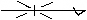 予定する道路の位置予定する道路の位置予定する道路の位置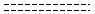 　石ぐい　石ぐい　石ぐい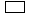 既存道路(公道私道を区別して記入のこと。)既存道路(公道私道を区別して記入のこと。)既存道路(公道私道を区別して記入のこと。)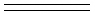 　塀(構造を記入のこと。)　塀(構造を記入のこと。)　塀(構造を記入のこと。)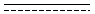 既存道路(公道私道を区別して記入のこと。)既存道路(公道私道を区別して記入のこと。)既存道路(公道私道を区別して記入のこと。)　井戸　井戸　井戸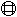 指定された道路の位置及び建築線(指定年月日及び番号を記入のこと。)指定された道路の位置及び建築線(指定年月日及び番号を記入のこと。)指定された道路の位置及び建築線(指定年月日及び番号を記入のこと。)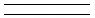 　生垣　生垣　生垣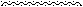 指定された道路の位置及び建築線(指定年月日及び番号を記入のこと。)指定された道路の位置及び建築線(指定年月日及び番号を記入のこと。)指定された道路の位置及び建築線(指定年月日及び番号を記入のこと。)　予定建築物　(用途を記入のこと。)　予定建築物　(用途を記入のこと。)　予定建築物　(用途を記入のこと。)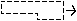 法第42条第2項に該当する道路法第42条第2項に該当する道路法第42条第2項に該当する道路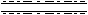 　既存建築物　(用途を記入のこと。)　既存建築物　(用途を記入のこと。)　既存建築物　(用途を記入のこと。)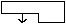 廃止される道路の位置廃止される道路の位置廃止される道路の位置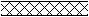 　敷地界　敷地界　敷地界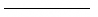 申請する道路の位置申請する道路の位置申請する道路の位置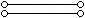 　地番界　地番界　地番界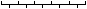 擁壁擁壁擁壁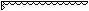 　区市町村界　区市町村界　区市町村界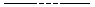 高圧線高圧線高圧線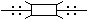 　町丁目界　町丁目界　町丁目界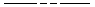 崖崖崖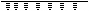 　都市計画路線　都市計画路線　都市計画路線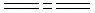 水路及び土揚敷水路及び土揚敷水路及び土揚敷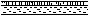 　　　　　　　　　　　　　　　　　　　　　　　　　　　　　　　　　　　　　　　　　　　　　　　　　(注意)　　1　承諾書の「権利別」欄は、土地の所有者及びその土地、又はその土地の建築物若しくは工作物について該当する権利をそれぞれ記入してください。　　　　　　　　　　　　　　　　　　　　　　　　　　　　　　　　　　　　　　　　　　　　　　　　　　　　　　2　図面中に地番、権利別及び氏名をそれぞれ記入してください。　　　　　　　　　　　　　　　　　　　　　　　　　　　　　　　　　　　　　　　　　　　　　　　　　　　　　　3　備考欄には、権利者の承諾に関連し特記すべき事項を記入してください。　　　　　　　　　　　　　　　　　　　　　　　　　　　　　　　　　　　　　　　　　　　　　　　　　　　　　　4　申請の道路の幅員及び延長の単位は「メートル」(小数点以下2位まで)としてください。　　　　　　　　　　　　　　　　　　　　　　　　　　　　　　　　　　　　　　　　　　　　　　　　　　　　　　5　付近見取図、道路構造図及び土地に高低差がある場合は、その断面図を記入してください。　　　　　　　　　　　　　　　　　　　　　　　　　　　　　　　　　　　　　　　　　　　　　　　　　　　　　　6　付近見取図及び地籍図の方位は、一致させてください。　　　　　　　　　　　　　　　　　　　　　　　　　　　　　　　　　　　　　　　　　　　　　　　　　　　　　　7　隣地境界又は測量の基点から申請道路までの距離を記入してください。　　　　　　　　　　　　　　　　　　　　　　　　　　　　　　　　　　　　　　　　　　　　　　　　　　　　　　8　※印のある欄には記入しないでください。　　　　　　　　　　　　　　　　　　　　　　　　　　　　　　　　　　　　　　　　　　　　　　　　　(注意)　　1　承諾書の「権利別」欄は、土地の所有者及びその土地、又はその土地の建築物若しくは工作物について該当する権利をそれぞれ記入してください。　　　　　　　　　　　　　　　　　　　　　　　　　　　　　　　　　　　　　　　　　　　　　　　　　　　　　　2　図面中に地番、権利別及び氏名をそれぞれ記入してください。　　　　　　　　　　　　　　　　　　　　　　　　　　　　　　　　　　　　　　　　　　　　　　　　　　　　　　3　備考欄には、権利者の承諾に関連し特記すべき事項を記入してください。　　　　　　　　　　　　　　　　　　　　　　　　　　　　　　　　　　　　　　　　　　　　　　　　　　　　　　4　申請の道路の幅員及び延長の単位は「メートル」(小数点以下2位まで)としてください。　　　　　　　　　　　　　　　　　　　　　　　　　　　　　　　　　　　　　　　　　　　　　　　　　　　　　　5　付近見取図、道路構造図及び土地に高低差がある場合は、その断面図を記入してください。　　　　　　　　　　　　　　　　　　　　　　　　　　　　　　　　　　　　　　　　　　　　　　　　　　　　　　6　付近見取図及び地籍図の方位は、一致させてください。　　　　　　　　　　　　　　　　　　　　　　　　　　　　　　　　　　　　　　　　　　　　　　　　　　　　　　7　隣地境界又は測量の基点から申請道路までの距離を記入してください。　　　　　　　　　　　　　　　　　　　　　　　　　　　　　　　　　　　　　　　　　　　　　　　　　　　　　　8　※印のある欄には記入しないでください。　　　　　　　　　　　　　　　　　　　　　　　　　　　　　　　　　　　　　　　　　　　　　　　　　(注意)　　1　承諾書の「権利別」欄は、土地の所有者及びその土地、又はその土地の建築物若しくは工作物について該当する権利をそれぞれ記入してください。　　　　　　　　　　　　　　　　　　　　　　　　　　　　　　　　　　　　　　　　　　　　　　　　　　　　　　2　図面中に地番、権利別及び氏名をそれぞれ記入してください。　　　　　　　　　　　　　　　　　　　　　　　　　　　　　　　　　　　　　　　　　　　　　　　　　　　　　　3　備考欄には、権利者の承諾に関連し特記すべき事項を記入してください。　　　　　　　　　　　　　　　　　　　　　　　　　　　　　　　　　　　　　　　　　　　　　　　　　　　　　　4　申請の道路の幅員及び延長の単位は「メートル」(小数点以下2位まで)としてください。　　　　　　　　　　　　　　　　　　　　　　　　　　　　　　　　　　　　　　　　　　　　　　　　　　　　　　5　付近見取図、道路構造図及び土地に高低差がある場合は、その断面図を記入してください。　　　　　　　　　　　　　　　　　　　　　　　　　　　　　　　　　　　　　　　　　　　　　　　　　　　　　　6　付近見取図及び地籍図の方位は、一致させてください。　　　　　　　　　　　　　　　　　　　　　　　　　　　　　　　　　　　　　　　　　　　　　　　　　　　　　　7　隣地境界又は測量の基点から申請道路までの距離を記入してください。　　　　　　　　　　　　　　　　　　　　　　　　　　　　　　　　　　　　　　　　　　　　　　　　　　　　　　8　※印のある欄には記入しないでください。　　　　　　　　　　　　　　　　　　　　　　　　　　　　　　　　　　　　　　　　　　　　　　　　　(注意)　　1　承諾書の「権利別」欄は、土地の所有者及びその土地、又はその土地の建築物若しくは工作物について該当する権利をそれぞれ記入してください。　　　　　　　　　　　　　　　　　　　　　　　　　　　　　　　　　　　　　　　　　　　　　　　　　　　　　　2　図面中に地番、権利別及び氏名をそれぞれ記入してください。　　　　　　　　　　　　　　　　　　　　　　　　　　　　　　　　　　　　　　　　　　　　　　　　　　　　　　3　備考欄には、権利者の承諾に関連し特記すべき事項を記入してください。　　　　　　　　　　　　　　　　　　　　　　　　　　　　　　　　　　　　　　　　　　　　　　　　　　　　　　4　申請の道路の幅員及び延長の単位は「メートル」(小数点以下2位まで)としてください。　　　　　　　　　　　　　　　　　　　　　　　　　　　　　　　　　　　　　　　　　　　　　　　　　　　　　　5　付近見取図、道路構造図及び土地に高低差がある場合は、その断面図を記入してください。　　　　　　　　　　　　　　　　　　　　　　　　　　　　　　　　　　　　　　　　　　　　　　　　　　　　　　6　付近見取図及び地籍図の方位は、一致させてください。　　　　　　　　　　　　　　　　　　　　　　　　　　　　　　　　　　　　　　　　　　　　　　　　　　　　　　7　隣地境界又は測量の基点から申請道路までの距離を記入してください。　　　　　　　　　　　　　　　　　　　　　　　　　　　　　　　　　　　　　　　　　　　　　　　　　　　　　　8　※印のある欄には記入しないでください。　　　　　　　　　　　　　　　　　　　　　　　　　　　　　　　　　　　　　　　　　　　　　　　　　(注意)　　1　承諾書の「権利別」欄は、土地の所有者及びその土地、又はその土地の建築物若しくは工作物について該当する権利をそれぞれ記入してください。　　　　　　　　　　　　　　　　　　　　　　　　　　　　　　　　　　　　　　　　　　　　　　　　　　　　　　2　図面中に地番、権利別及び氏名をそれぞれ記入してください。　　　　　　　　　　　　　　　　　　　　　　　　　　　　　　　　　　　　　　　　　　　　　　　　　　　　　　3　備考欄には、権利者の承諾に関連し特記すべき事項を記入してください。　　　　　　　　　　　　　　　　　　　　　　　　　　　　　　　　　　　　　　　　　　　　　　　　　　　　　　4　申請の道路の幅員及び延長の単位は「メートル」(小数点以下2位まで)としてください。　　　　　　　　　　　　　　　　　　　　　　　　　　　　　　　　　　　　　　　　　　　　　　　　　　　　　　5　付近見取図、道路構造図及び土地に高低差がある場合は、その断面図を記入してください。　　　　　　　　　　　　　　　　　　　　　　　　　　　　　　　　　　　　　　　　　　　　　　　　　　　　　　6　付近見取図及び地籍図の方位は、一致させてください。　　　　　　　　　　　　　　　　　　　　　　　　　　　　　　　　　　　　　　　　　　　　　　　　　　　　　　7　隣地境界又は測量の基点から申請道路までの距離を記入してください。　　　　　　　　　　　　　　　　　　　　　　　　　　　　　　　　　　　　　　　　　　　　　　　　　　　　　　8　※印のある欄には記入しないでください。　　　　　　　　　　　　　　　　　　　　　　　　　　　　　　　　　　　　　　　　　　　　　　　　　(注意)　　1　承諾書の「権利別」欄は、土地の所有者及びその土地、又はその土地の建築物若しくは工作物について該当する権利をそれぞれ記入してください。　　　　　　　　　　　　　　　　　　　　　　　　　　　　　　　　　　　　　　　　　　　　　　　　　　　　　　2　図面中に地番、権利別及び氏名をそれぞれ記入してください。　　　　　　　　　　　　　　　　　　　　　　　　　　　　　　　　　　　　　　　　　　　　　　　　　　　　　　3　備考欄には、権利者の承諾に関連し特記すべき事項を記入してください。　　　　　　　　　　　　　　　　　　　　　　　　　　　　　　　　　　　　　　　　　　　　　　　　　　　　　　4　申請の道路の幅員及び延長の単位は「メートル」(小数点以下2位まで)としてください。　　　　　　　　　　　　　　　　　　　　　　　　　　　　　　　　　　　　　　　　　　　　　　　　　　　　　　5　付近見取図、道路構造図及び土地に高低差がある場合は、その断面図を記入してください。　　　　　　　　　　　　　　　　　　　　　　　　　　　　　　　　　　　　　　　　　　　　　　　　　　　　　　6　付近見取図及び地籍図の方位は、一致させてください。　　　　　　　　　　　　　　　　　　　　　　　　　　　　　　　　　　　　　　　　　　　　　　　　　　　　　　7　隣地境界又は測量の基点から申請道路までの距離を記入してください。　　　　　　　　　　　　　　　　　　　　　　　　　　　　　　　　　　　　　　　　　　　　　　　　　　　　　　8　※印のある欄には記入しないでください。　　　　　　　　　　　　　　　　　　　　　　　　　　　　　　　　　　　　　　　　　　　　　　　　　(注意)　　1　承諾書の「権利別」欄は、土地の所有者及びその土地、又はその土地の建築物若しくは工作物について該当する権利をそれぞれ記入してください。　　　　　　　　　　　　　　　　　　　　　　　　　　　　　　　　　　　　　　　　　　　　　　　　　　　　　　2　図面中に地番、権利別及び氏名をそれぞれ記入してください。　　　　　　　　　　　　　　　　　　　　　　　　　　　　　　　　　　　　　　　　　　　　　　　　　　　　　　3　備考欄には、権利者の承諾に関連し特記すべき事項を記入してください。　　　　　　　　　　　　　　　　　　　　　　　　　　　　　　　　　　　　　　　　　　　　　　　　　　　　　　4　申請の道路の幅員及び延長の単位は「メートル」(小数点以下2位まで)としてください。　　　　　　　　　　　　　　　　　　　　　　　　　　　　　　　　　　　　　　　　　　　　　　　　　　　　　　5　付近見取図、道路構造図及び土地に高低差がある場合は、その断面図を記入してください。　　　　　　　　　　　　　　　　　　　　　　　　　　　　　　　　　　　　　　　　　　　　　　　　　　　　　　6　付近見取図及び地籍図の方位は、一致させてください。　　　　　　　　　　　　　　　　　　　　　　　　　　　　　　　　　　　　　　　　　　　　　　　　　　　　　　7　隣地境界又は測量の基点から申請道路までの距離を記入してください。　　　　　　　　　　　　　　　　　　　　　　　　　　　　　　　　　　　　　　　　　　　　　　　　　　　　　　8　※印のある欄には記入しないでください。　　　　　　　　　　　　　　　　　　　　　　　　　　　　　　　　　　　　　　　　　　　　　　　　　(注意)　　1　承諾書の「権利別」欄は、土地の所有者及びその土地、又はその土地の建築物若しくは工作物について該当する権利をそれぞれ記入してください。　　　　　　　　　　　　　　　　　　　　　　　　　　　　　　　　　　　　　　　　　　　　　　　　　　　　　　2　図面中に地番、権利別及び氏名をそれぞれ記入してください。　　　　　　　　　　　　　　　　　　　　　　　　　　　　　　　　　　　　　　　　　　　　　　　　　　　　　　3　備考欄には、権利者の承諾に関連し特記すべき事項を記入してください。　　　　　　　　　　　　　　　　　　　　　　　　　　　　　　　　　　　　　　　　　　　　　　　　　　　　　　4　申請の道路の幅員及び延長の単位は「メートル」(小数点以下2位まで)としてください。　　　　　　　　　　　　　　　　　　　　　　　　　　　　　　　　　　　　　　　　　　　　　　　　　　　　　　5　付近見取図、道路構造図及び土地に高低差がある場合は、その断面図を記入してください。　　　　　　　　　　　　　　　　　　　　　　　　　　　　　　　　　　　　　　　　　　　　　　　　　　　　　　6　付近見取図及び地籍図の方位は、一致させてください。　　　　　　　　　　　　　　　　　　　　　　　　　　　　　　　　　　　　　　　　　　　　　　　　　　　　　　7　隣地境界又は測量の基点から申請道路までの距離を記入してください。　　　　　　　　　　　　　　　　　　　　　　　　　　　　　　　　　　　　　　　　　　　　　　　　　　　　　　8　※印のある欄には記入しないでください。　　　　　　　　　　　　　　　　　　　　　　　　　　　　　　　　　　　　　　　　　　　　　　　　　(注意)　　1　承諾書の「権利別」欄は、土地の所有者及びその土地、又はその土地の建築物若しくは工作物について該当する権利をそれぞれ記入してください。　　　　　　　　　　　　　　　　　　　　　　　　　　　　　　　　　　　　　　　　　　　　　　　　　　　　　　2　図面中に地番、権利別及び氏名をそれぞれ記入してください。　　　　　　　　　　　　　　　　　　　　　　　　　　　　　　　　　　　　　　　　　　　　　　　　　　　　　　3　備考欄には、権利者の承諾に関連し特記すべき事項を記入してください。　　　　　　　　　　　　　　　　　　　　　　　　　　　　　　　　　　　　　　　　　　　　　　　　　　　　　　4　申請の道路の幅員及び延長の単位は「メートル」(小数点以下2位まで)としてください。　　　　　　　　　　　　　　　　　　　　　　　　　　　　　　　　　　　　　　　　　　　　　　　　　　　　　　5　付近見取図、道路構造図及び土地に高低差がある場合は、その断面図を記入してください。　　　　　　　　　　　　　　　　　　　　　　　　　　　　　　　　　　　　　　　　　　　　　　　　　　　　　　6　付近見取図及び地籍図の方位は、一致させてください。　　　　　　　　　　　　　　　　　　　　　　　　　　　　　　　　　　　　　　　　　　　　　　　　　　　　　　7　隣地境界又は測量の基点から申請道路までの距離を記入してください。　　　　　　　　　　　　　　　　　　　　　　　　　　　　　　　　　　　　　　　　　　　　　　　　　　　　　　8　※印のある欄には記入しないでください。　　　　　　　　　　　　　　　　　　　　　　　　　　　　　　　　　　　　　　　　　　　　　　　　　(注意)　　1　承諾書の「権利別」欄は、土地の所有者及びその土地、又はその土地の建築物若しくは工作物について該当する権利をそれぞれ記入してください。　　　　　　　　　　　　　　　　　　　　　　　　　　　　　　　　　　　　　　　　　　　　　　　　　　　　　　2　図面中に地番、権利別及び氏名をそれぞれ記入してください。　　　　　　　　　　　　　　　　　　　　　　　　　　　　　　　　　　　　　　　　　　　　　　　　　　　　　　3　備考欄には、権利者の承諾に関連し特記すべき事項を記入してください。　　　　　　　　　　　　　　　　　　　　　　　　　　　　　　　　　　　　　　　　　　　　　　　　　　　　　　4　申請の道路の幅員及び延長の単位は「メートル」(小数点以下2位まで)としてください。　　　　　　　　　　　　　　　　　　　　　　　　　　　　　　　　　　　　　　　　　　　　　　　　　　　　　　5　付近見取図、道路構造図及び土地に高低差がある場合は、その断面図を記入してください。　　　　　　　　　　　　　　　　　　　　　　　　　　　　　　　　　　　　　　　　　　　　　　　　　　　　　　6　付近見取図及び地籍図の方位は、一致させてください。　　　　　　　　　　　　　　　　　　　　　　　　　　　　　　　　　　　　　　　　　　　　　　　　　　　　　　7　隣地境界又は測量の基点から申請道路までの距離を記入してください。　　　　　　　　　　　　　　　　　　　　　　　　　　　　　　　　　　　　　　　　　　　　　　　　　　　　　　8　※印のある欄には記入しないでください。　　　　　　　　　　　　　　　　　　　　　　　　　　　　　　　　　　　　　　　　　　　　　　　　　(注意)　　1　承諾書の「権利別」欄は、土地の所有者及びその土地、又はその土地の建築物若しくは工作物について該当する権利をそれぞれ記入してください。　　　　　　　　　　　　　　　　　　　　　　　　　　　　　　　　　　　　　　　　　　　　　　　　　　　　　　2　図面中に地番、権利別及び氏名をそれぞれ記入してください。　　　　　　　　　　　　　　　　　　　　　　　　　　　　　　　　　　　　　　　　　　　　　　　　　　　　　　3　備考欄には、権利者の承諾に関連し特記すべき事項を記入してください。　　　　　　　　　　　　　　　　　　　　　　　　　　　　　　　　　　　　　　　　　　　　　　　　　　　　　　4　申請の道路の幅員及び延長の単位は「メートル」(小数点以下2位まで)としてください。　　　　　　　　　　　　　　　　　　　　　　　　　　　　　　　　　　　　　　　　　　　　　　　　　　　　　　5　付近見取図、道路構造図及び土地に高低差がある場合は、その断面図を記入してください。　　　　　　　　　　　　　　　　　　　　　　　　　　　　　　　　　　　　　　　　　　　　　　　　　　　　　　6　付近見取図及び地籍図の方位は、一致させてください。　　　　　　　　　　　　　　　　　　　　　　　　　　　　　　　　　　　　　　　　　　　　　　　　　　　　　　7　隣地境界又は測量の基点から申請道路までの距離を記入してください。　　　　　　　　　　　　　　　　　　　　　　　　　　　　　　　　　　　　　　　　　　　　　　　　　　　　　　8　※印のある欄には記入しないでください。　　　　　　　　　　　　　　　　　　　　　　　　　　　　　　　　　　　　　　　　　　　　　　　　　(注意)　　1　承諾書の「権利別」欄は、土地の所有者及びその土地、又はその土地の建築物若しくは工作物について該当する権利をそれぞれ記入してください。　　　　　　　　　　　　　　　　　　　　　　　　　　　　　　　　　　　　　　　　　　　　　　　　　　　　　　2　図面中に地番、権利別及び氏名をそれぞれ記入してください。　　　　　　　　　　　　　　　　　　　　　　　　　　　　　　　　　　　　　　　　　　　　　　　　　　　　　　3　備考欄には、権利者の承諾に関連し特記すべき事項を記入してください。　　　　　　　　　　　　　　　　　　　　　　　　　　　　　　　　　　　　　　　　　　　　　　　　　　　　　　4　申請の道路の幅員及び延長の単位は「メートル」(小数点以下2位まで)としてください。　　　　　　　　　　　　　　　　　　　　　　　　　　　　　　　　　　　　　　　　　　　　　　　　　　　　　　5　付近見取図、道路構造図及び土地に高低差がある場合は、その断面図を記入してください。　　　　　　　　　　　　　　　　　　　　　　　　　　　　　　　　　　　　　　　　　　　　　　　　　　　　　　6　付近見取図及び地籍図の方位は、一致させてください。　　　　　　　　　　　　　　　　　　　　　　　　　　　　　　　　　　　　　　　　　　　　　　　　　　　　　　7　隣地境界又は測量の基点から申請道路までの距離を記入してください。　　　　　　　　　　　　　　　　　　　　　　　　　　　　　　　　　　　　　　　　　　　　　　　　　　　　　　8　※印のある欄には記入しないでください。　　　　　　　　　　　　　　　　　　　　　　　　　　　　　　　　　　　　　　　　　　　　　　　　　(注意)　　1　承諾書の「権利別」欄は、土地の所有者及びその土地、又はその土地の建築物若しくは工作物について該当する権利をそれぞれ記入してください。　　　　　　　　　　　　　　　　　　　　　　　　　　　　　　　　　　　　　　　　　　　　　　　　　　　　　　2　図面中に地番、権利別及び氏名をそれぞれ記入してください。　　　　　　　　　　　　　　　　　　　　　　　　　　　　　　　　　　　　　　　　　　　　　　　　　　　　　　3　備考欄には、権利者の承諾に関連し特記すべき事項を記入してください。　　　　　　　　　　　　　　　　　　　　　　　　　　　　　　　　　　　　　　　　　　　　　　　　　　　　　　4　申請の道路の幅員及び延長の単位は「メートル」(小数点以下2位まで)としてください。　　　　　　　　　　　　　　　　　　　　　　　　　　　　　　　　　　　　　　　　　　　　　　　　　　　　　　5　付近見取図、道路構造図及び土地に高低差がある場合は、その断面図を記入してください。　　　　　　　　　　　　　　　　　　　　　　　　　　　　　　　　　　　　　　　　　　　　　　　　　　　　　　6　付近見取図及び地籍図の方位は、一致させてください。　　　　　　　　　　　　　　　　　　　　　　　　　　　　　　　　　　　　　　　　　　　　　　　　　　　　　　7　隣地境界又は測量の基点から申請道路までの距離を記入してください。　　　　　　　　　　　　　　　　　　　　　　　　　　　　　　　　　　　　　　　　　　　　　　　　　　　　　　8　※印のある欄には記入しないでください。　　　　　　　　　　　　　　　　　　　　　　　　　　　　　　　　　　　　　　　　　　　　　　　　　(注意)　　1　承諾書の「権利別」欄は、土地の所有者及びその土地、又はその土地の建築物若しくは工作物について該当する権利をそれぞれ記入してください。　　　　　　　　　　　　　　　　　　　　　　　　　　　　　　　　　　　　　　　　　　　　　　　　　　　　　　2　図面中に地番、権利別及び氏名をそれぞれ記入してください。　　　　　　　　　　　　　　　　　　　　　　　　　　　　　　　　　　　　　　　　　　　　　　　　　　　　　　3　備考欄には、権利者の承諾に関連し特記すべき事項を記入してください。　　　　　　　　　　　　　　　　　　　　　　　　　　　　　　　　　　　　　　　　　　　　　　　　　　　　　　4　申請の道路の幅員及び延長の単位は「メートル」(小数点以下2位まで)としてください。　　　　　　　　　　　　　　　　　　　　　　　　　　　　　　　　　　　　　　　　　　　　　　　　　　　　　　5　付近見取図、道路構造図及び土地に高低差がある場合は、その断面図を記入してください。　　　　　　　　　　　　　　　　　　　　　　　　　　　　　　　　　　　　　　　　　　　　　　　　　　　　　　6　付近見取図及び地籍図の方位は、一致させてください。　　　　　　　　　　　　　　　　　　　　　　　　　　　　　　　　　　　　　　　　　　　　　　　　　　　　　　7　隣地境界又は測量の基点から申請道路までの距離を記入してください。　　　　　　　　　　　　　　　　　　　　　　　　　　　　　　　　　　　　　　　　　　　　　　　　　　　　　　8　※印のある欄には記入しないでください。　　　　　　　　　　　　　　　　　　　　　　　　　　　　　　　　　　　　　　　　　　　　　　　　　(注意)　　1　承諾書の「権利別」欄は、土地の所有者及びその土地、又はその土地の建築物若しくは工作物について該当する権利をそれぞれ記入してください。　　　　　　　　　　　　　　　　　　　　　　　　　　　　　　　　　　　　　　　　　　　　　　　　　　　　　　2　図面中に地番、権利別及び氏名をそれぞれ記入してください。　　　　　　　　　　　　　　　　　　　　　　　　　　　　　　　　　　　　　　　　　　　　　　　　　　　　　　3　備考欄には、権利者の承諾に関連し特記すべき事項を記入してください。　　　　　　　　　　　　　　　　　　　　　　　　　　　　　　　　　　　　　　　　　　　　　　　　　　　　　　4　申請の道路の幅員及び延長の単位は「メートル」(小数点以下2位まで)としてください。　　　　　　　　　　　　　　　　　　　　　　　　　　　　　　　　　　　　　　　　　　　　　　　　　　　　　　5　付近見取図、道路構造図及び土地に高低差がある場合は、その断面図を記入してください。　　　　　　　　　　　　　　　　　　　　　　　　　　　　　　　　　　　　　　　　　　　　　　　　　　　　　　6　付近見取図及び地籍図の方位は、一致させてください。　　　　　　　　　　　　　　　　　　　　　　　　　　　　　　　　　　　　　　　　　　　　　　　　　　　　　　7　隣地境界又は測量の基点から申請道路までの距離を記入してください。　　　　　　　　　　　　　　　　　　　　　　　　　　　　　　　　　　　　　　　　　　　　　　　　　　　　　　8　※印のある欄には記入しないでください。　　　　　　　　　　　　　　　　　　　　　　　　　　　　　　　　　　　　　　　　　　　　　　　　　(注意)　　1　承諾書の「権利別」欄は、土地の所有者及びその土地、又はその土地の建築物若しくは工作物について該当する権利をそれぞれ記入してください。　　　　　　　　　　　　　　　　　　　　　　　　　　　　　　　　　　　　　　　　　　　　　　　　　　　　　　2　図面中に地番、権利別及び氏名をそれぞれ記入してください。　　　　　　　　　　　　　　　　　　　　　　　　　　　　　　　　　　　　　　　　　　　　　　　　　　　　　　3　備考欄には、権利者の承諾に関連し特記すべき事項を記入してください。　　　　　　　　　　　　　　　　　　　　　　　　　　　　　　　　　　　　　　　　　　　　　　　　　　　　　　4　申請の道路の幅員及び延長の単位は「メートル」(小数点以下2位まで)としてください。　　　　　　　　　　　　　　　　　　　　　　　　　　　　　　　　　　　　　　　　　　　　　　　　　　　　　　5　付近見取図、道路構造図及び土地に高低差がある場合は、その断面図を記入してください。　　　　　　　　　　　　　　　　　　　　　　　　　　　　　　　　　　　　　　　　　　　　　　　　　　　　　　6　付近見取図及び地籍図の方位は、一致させてください。　　　　　　　　　　　　　　　　　　　　　　　　　　　　　　　　　　　　　　　　　　　　　　　　　　　　　　7　隣地境界又は測量の基点から申請道路までの距離を記入してください。　　　　　　　　　　　　　　　　　　　　　　　　　　　　　　　　　　　　　　　　　　　　　　　　　　　　　　8　※印のある欄には記入しないでください。　　　　　　　　　　　　　　　　　　　　　　　　　　　　　　　　　　　　　　　　　　　　　　　　　(注意)　　1　承諾書の「権利別」欄は、土地の所有者及びその土地、又はその土地の建築物若しくは工作物について該当する権利をそれぞれ記入してください。　　　　　　　　　　　　　　　　　　　　　　　　　　　　　　　　　　　　　　　　　　　　　　　　　　　　　　2　図面中に地番、権利別及び氏名をそれぞれ記入してください。　　　　　　　　　　　　　　　　　　　　　　　　　　　　　　　　　　　　　　　　　　　　　　　　　　　　　　3　備考欄には、権利者の承諾に関連し特記すべき事項を記入してください。　　　　　　　　　　　　　　　　　　　　　　　　　　　　　　　　　　　　　　　　　　　　　　　　　　　　　　4　申請の道路の幅員及び延長の単位は「メートル」(小数点以下2位まで)としてください。　　　　　　　　　　　　　　　　　　　　　　　　　　　　　　　　　　　　　　　　　　　　　　　　　　　　　　5　付近見取図、道路構造図及び土地に高低差がある場合は、その断面図を記入してください。　　　　　　　　　　　　　　　　　　　　　　　　　　　　　　　　　　　　　　　　　　　　　　　　　　　　　　6　付近見取図及び地籍図の方位は、一致させてください。　　　　　　　　　　　　　　　　　　　　　　　　　　　　　　　　　　　　　　　　　　　　　　　　　　　　　　7　隣地境界又は測量の基点から申請道路までの距離を記入してください。　　　　　　　　　　　　　　　　　　　　　　　　　　　　　　　　　　　　　　　　　　　　　　　　　　　　　　8　※印のある欄には記入しないでください。　　　　　　　　　　　　　　　　　　　　　　　　　　　　　　　　　　　　　　　　　　　　　　　　　(注意)　　1　承諾書の「権利別」欄は、土地の所有者及びその土地、又はその土地の建築物若しくは工作物について該当する権利をそれぞれ記入してください。　　　　　　　　　　　　　　　　　　　　　　　　　　　　　　　　　　　　　　　　　　　　　　　　　　　　　　2　図面中に地番、権利別及び氏名をそれぞれ記入してください。　　　　　　　　　　　　　　　　　　　　　　　　　　　　　　　　　　　　　　　　　　　　　　　　　　　　　　3　備考欄には、権利者の承諾に関連し特記すべき事項を記入してください。　　　　　　　　　　　　　　　　　　　　　　　　　　　　　　　　　　　　　　　　　　　　　　　　　　　　　　4　申請の道路の幅員及び延長の単位は「メートル」(小数点以下2位まで)としてください。　　　　　　　　　　　　　　　　　　　　　　　　　　　　　　　　　　　　　　　　　　　　　　　　　　　　　　5　付近見取図、道路構造図及び土地に高低差がある場合は、その断面図を記入してください。　　　　　　　　　　　　　　　　　　　　　　　　　　　　　　　　　　　　　　　　　　　　　　　　　　　　　　6　付近見取図及び地籍図の方位は、一致させてください。　　　　　　　　　　　　　　　　　　　　　　　　　　　　　　　　　　　　　　　　　　　　　　　　　　　　　　7　隣地境界又は測量の基点から申請道路までの距離を記入してください。　　　　　　　　　　　　　　　　　　　　　　　　　　　　　　　　　　　　　　　　　　　　　　　　　　　　　　8　※印のある欄には記入しないでください。　　　　　　　　　　　　　　　　　　　　　　　　　　　　　　　　　　　　　　　　　　　　　　　　　(注意)　　1　承諾書の「権利別」欄は、土地の所有者及びその土地、又はその土地の建築物若しくは工作物について該当する権利をそれぞれ記入してください。　　　　　　　　　　　　　　　　　　　　　　　　　　　　　　　　　　　　　　　　　　　　　　　　　　　　　　2　図面中に地番、権利別及び氏名をそれぞれ記入してください。　　　　　　　　　　　　　　　　　　　　　　　　　　　　　　　　　　　　　　　　　　　　　　　　　　　　　　3　備考欄には、権利者の承諾に関連し特記すべき事項を記入してください。　　　　　　　　　　　　　　　　　　　　　　　　　　　　　　　　　　　　　　　　　　　　　　　　　　　　　　4　申請の道路の幅員及び延長の単位は「メートル」(小数点以下2位まで)としてください。　　　　　　　　　　　　　　　　　　　　　　　　　　　　　　　　　　　　　　　　　　　　　　　　　　　　　　5　付近見取図、道路構造図及び土地に高低差がある場合は、その断面図を記入してください。　　　　　　　　　　　　　　　　　　　　　　　　　　　　　　　　　　　　　　　　　　　　　　　　　　　　　　6　付近見取図及び地籍図の方位は、一致させてください。　　　　　　　　　　　　　　　　　　　　　　　　　　　　　　　　　　　　　　　　　　　　　　　　　　　　　　7　隣地境界又は測量の基点から申請道路までの距離を記入してください。　　　　　　　　　　　　　　　　　　　　　　　　　　　　　　　　　　　　　　　　　　　　　　　　　　　　　　8　※印のある欄には記入しないでください。　　　　　　　　　　　　　　　　　　　　　　　　　　　　　　　　　　　　　　　　　　　　　　　　　(注意)　　1　承諾書の「権利別」欄は、土地の所有者及びその土地、又はその土地の建築物若しくは工作物について該当する権利をそれぞれ記入してください。　　　　　　　　　　　　　　　　　　　　　　　　　　　　　　　　　　　　　　　　　　　　　　　　　　　　　　2　図面中に地番、権利別及び氏名をそれぞれ記入してください。　　　　　　　　　　　　　　　　　　　　　　　　　　　　　　　　　　　　　　　　　　　　　　　　　　　　　　3　備考欄には、権利者の承諾に関連し特記すべき事項を記入してください。　　　　　　　　　　　　　　　　　　　　　　　　　　　　　　　　　　　　　　　　　　　　　　　　　　　　　　4　申請の道路の幅員及び延長の単位は「メートル」(小数点以下2位まで)としてください。　　　　　　　　　　　　　　　　　　　　　　　　　　　　　　　　　　　　　　　　　　　　　　　　　　　　　　5　付近見取図、道路構造図及び土地に高低差がある場合は、その断面図を記入してください。　　　　　　　　　　　　　　　　　　　　　　　　　　　　　　　　　　　　　　　　　　　　　　　　　　　　　　6　付近見取図及び地籍図の方位は、一致させてください。　　　　　　　　　　　　　　　　　　　　　　　　　　　　　　　　　　　　　　　　　　　　　　　　　　　　　　7　隣地境界又は測量の基点から申請道路までの距離を記入してください。　　　　　　　　　　　　　　　　　　　　　　　　　　　　　　　　　　　　　　　　　　　　　　　　　　　　　　8　※印のある欄には記入しないでください。　　　　　　　　　　　　　　　　　　　　　　　　　　　　　　　　　　　　　　　　　　　　　　　　　(注意)　　1　承諾書の「権利別」欄は、土地の所有者及びその土地、又はその土地の建築物若しくは工作物について該当する権利をそれぞれ記入してください。　　　　　　　　　　　　　　　　　　　　　　　　　　　　　　　　　　　　　　　　　　　　　　　　　　　　　　2　図面中に地番、権利別及び氏名をそれぞれ記入してください。　　　　　　　　　　　　　　　　　　　　　　　　　　　　　　　　　　　　　　　　　　　　　　　　　　　　　　3　備考欄には、権利者の承諾に関連し特記すべき事項を記入してください。　　　　　　　　　　　　　　　　　　　　　　　　　　　　　　　　　　　　　　　　　　　　　　　　　　　　　　4　申請の道路の幅員及び延長の単位は「メートル」(小数点以下2位まで)としてください。　　　　　　　　　　　　　　　　　　　　　　　　　　　　　　　　　　　　　　　　　　　　　　　　　　　　　　5　付近見取図、道路構造図及び土地に高低差がある場合は、その断面図を記入してください。　　　　　　　　　　　　　　　　　　　　　　　　　　　　　　　　　　　　　　　　　　　　　　　　　　　　　　6　付近見取図及び地籍図の方位は、一致させてください。　　　　　　　　　　　　　　　　　　　　　　　　　　　　　　　　　　　　　　　　　　　　　　　　　　　　　　7　隣地境界又は測量の基点から申請道路までの距離を記入してください。　　　　　　　　　　　　　　　　　　　　　　　　　　　　　　　　　　　　　　　　　　　　　　　　　　　　　　8　※印のある欄には記入しないでください。　　　　　　　　　　　　　　　　　　　　　　　　　　　　　　　　　　　　　　　　　　　　　　　　　(注意)　　1　承諾書の「権利別」欄は、土地の所有者及びその土地、又はその土地の建築物若しくは工作物について該当する権利をそれぞれ記入してください。　　　　　　　　　　　　　　　　　　　　　　　　　　　　　　　　　　　　　　　　　　　　　　　　　　　　　　2　図面中に地番、権利別及び氏名をそれぞれ記入してください。　　　　　　　　　　　　　　　　　　　　　　　　　　　　　　　　　　　　　　　　　　　　　　　　　　　　　　3　備考欄には、権利者の承諾に関連し特記すべき事項を記入してください。　　　　　　　　　　　　　　　　　　　　　　　　　　　　　　　　　　　　　　　　　　　　　　　　　　　　　　4　申請の道路の幅員及び延長の単位は「メートル」(小数点以下2位まで)としてください。　　　　　　　　　　　　　　　　　　　　　　　　　　　　　　　　　　　　　　　　　　　　　　　　　　　　　　5　付近見取図、道路構造図及び土地に高低差がある場合は、その断面図を記入してください。　　　　　　　　　　　　　　　　　　　　　　　　　　　　　　　　　　　　　　　　　　　　　　　　　　　　　　6　付近見取図及び地籍図の方位は、一致させてください。　　　　　　　　　　　　　　　　　　　　　　　　　　　　　　　　　　　　　　　　　　　　　　　　　　　　　　7　隣地境界又は測量の基点から申請道路までの距離を記入してください。　　　　　　　　　　　　　　　　　　　　　　　　　　　　　　　　　　　　　　　　　　　　　　　　　　　　　　8　※印のある欄には記入しないでください。